Рисуем веточку с почками (Возраст 4 -5 лет)Программное содержание: Учить детей рисовать веточку с почками, передавая упрощенное строение. Учить рисовать всем ворсом и концом кисти. Продолжать знакомить с названиями деревьев (верба, ива). Развивать эмоционально-эстетические чувства, любовь к природе.Материал для работы:- лист бумаги формата А5;- гуашь (белая, коричневая);- кисть № 5, 3;- банка с водой,- веточка с почками (верба, ива) на картинке или живая.Берем лист бумаги формата А5 и тонируем его в желтый или красный цвет (это делает взрослый).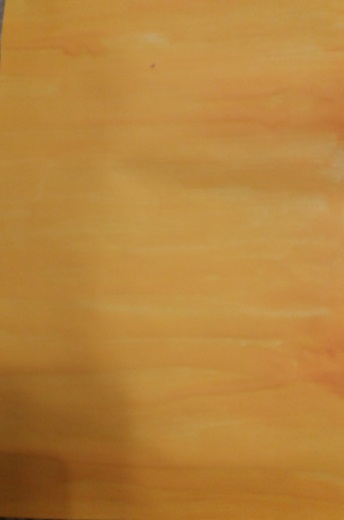 Перед началом работы рассмотрите внимательно живую веточку вербы, ивы или изображение на картинке. Обратите внимание:- какого цвета веточка (коричневая, тоненькая);- какого цвета почки (серовато-белые);- как располагаются почки (одна выше - слева, другая ниже - справа и т.д.).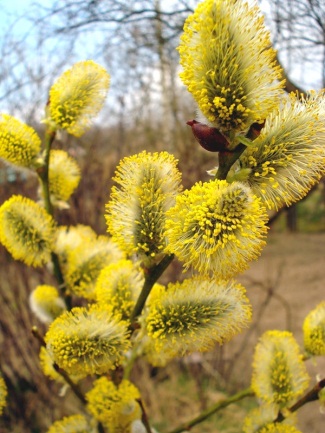 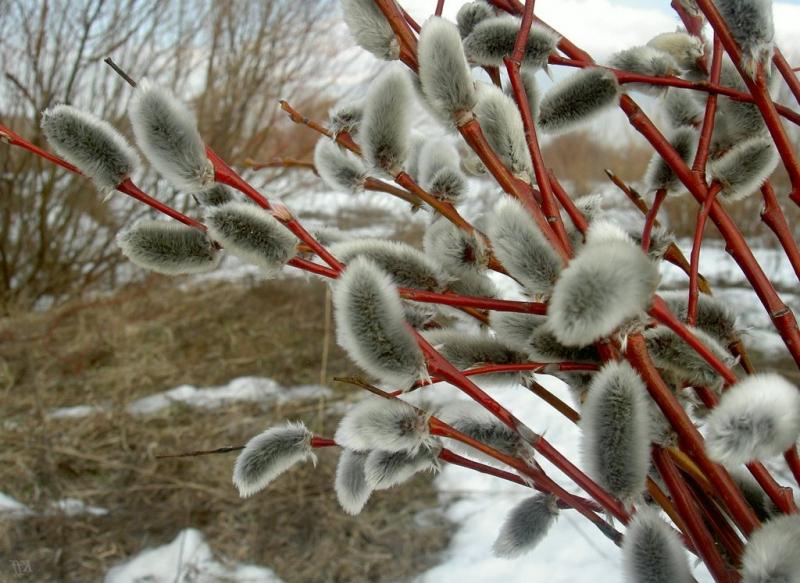    верба в марте	  верба в апрелеРассмотрели? Теперь взрослый показывает, как рисовать, ребенок - смотрит.	Берем кисть № 3 и рисуем веточки концом кисти сверху вниз (сначала в середине, потом слева, справа).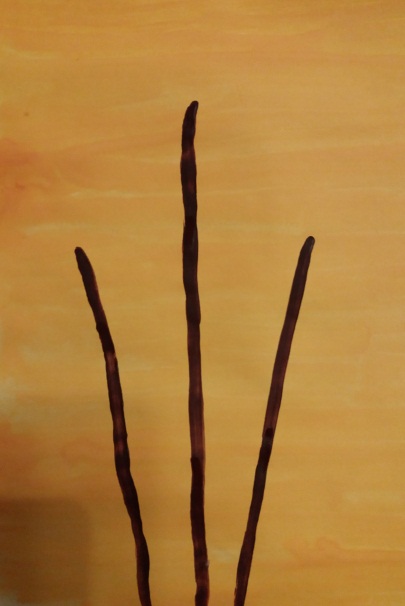 - Берем кисть № 5 и рисуем белые почки. Примакиваем всю кисть поочередно слева, справа, спускаясь в низ.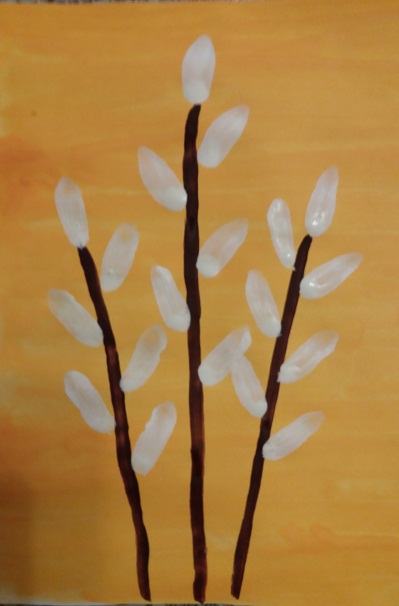 После это ребенок рисует сам на своем листе. Приятного Вам рисования!